       Vocabulary Learning Homework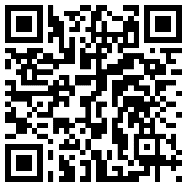 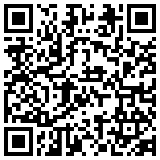       Year 9 French – Term 3.2 Week 6Part 1: Practise on Quizlet for 15 minutes. Do the following tasks: Write (both translating into English and into French); Spell (hear & type); Test (all questions).Parts 2-4 will take about 15 minutes. Part 2: Listen and repeat the word, then spell it in French, then write it in English. Access your audio file here (or scan the QR code above).	Part 3a) Word substitution: Click on the box next to all the words that could fill the gap to form a grammatically correct sentence with a sensible meaning.Part 3b) Associations: Click on the box next to the word that is most closely connected with the word in bold. Part 3c) Antonyms: Click on the box next to the word that has the opposite meaning to the word in bold.Part 4: Speaking

Before you start Part 4, go to: vocaroo.com. It will open in a new tab. Click the red record button, then come back to this list of words.Say the French for the words below. Remember to say the word for ‘the’ if needed.Now go back to the Vocaroo window. Click on the red button. Click on "Save & Share". Copy & paste the URL for your Vocaroo recording here:Spell itWrite it in EnglishSpell itWrite it in English18293104115126137141) Je mange le déjeuner dans ________ .4) Je parle __________ je dors.le salonelle voitl'escalierquandla salle à mangeractifla piècependant que2) ___________ la télévision tous les jours.5) La fille met les courses dans ____________.il voitla cavetu voisdurvoirla cuisineelle voitd’abord3) Il m’attend sur __________.6) Il va __________ le film la semaine prochaine.la piècevoirle professeuril voitla merdînerl’escalier (m)aller1) manger4) regardermettrevouloirfroidrespecterrisquermonterdînervoir2) en bas5) le téléphone la chambredînerl’escalier (m)elle voitla cavel'ami (m)le salonparler3) entendre6) le salonvoirle litpendant quela télévisionle téléphonedînerl'escalierle goût1) après2) il ne voit paspendant quela piècele jouril voitvoirl'escalierdoncle téléphone1to see, seeing8stairs2room9I see, I am seeing3when10cellar4telephone11he sees, he is seeing 5lounge12while6dining room13you see, you are seeing7to dine, dining14she sees, she is seeing